 ICAR-NATIONAL RESEARCH CENTRE ON PIG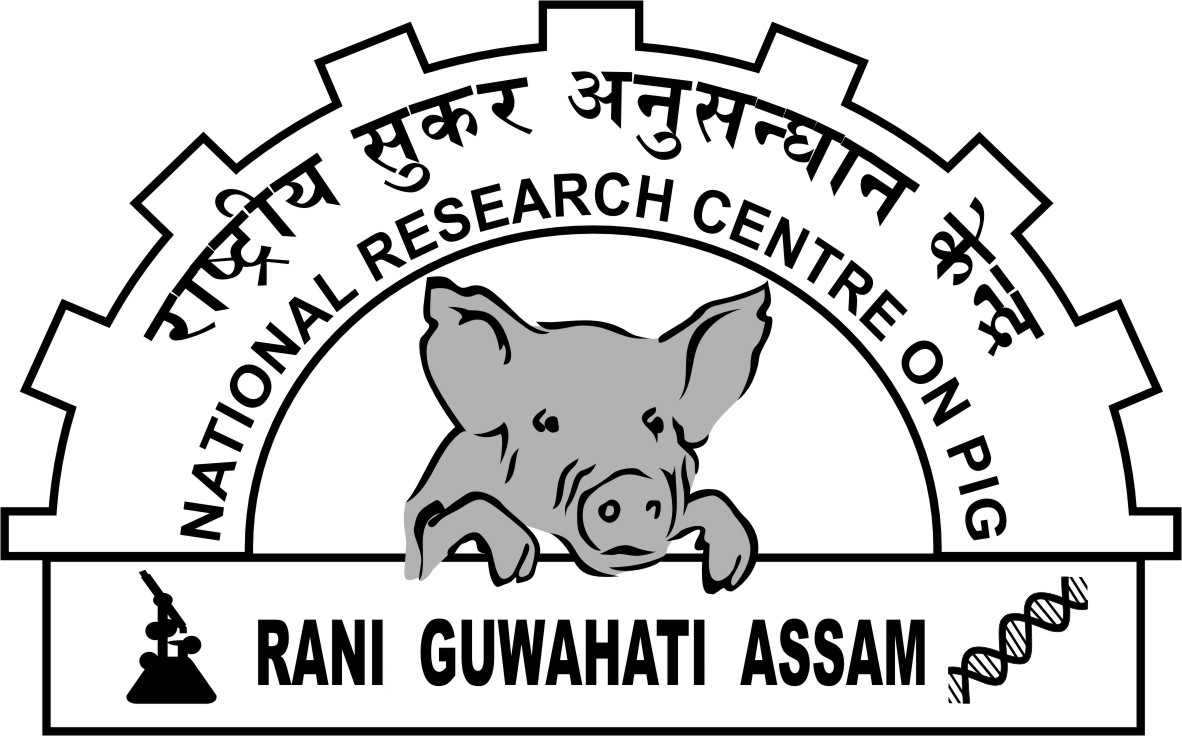 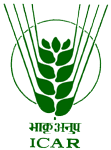 INDIAN COUNCIL OF AGRICULTURAL RESEARCHRANI, GUWAHATI-781131       File No.		               			                   Dated- INDENT FORM FOR PURCHASE OF CONSUMABLES/ NON CONSUMABLES/SERVICESName & Designation of Indenter:-Lab/ Section:-Name of Project under which purchase is proposed:-Name of the ItemsComplete Generic SpecificationQuantity Required(Nos.)Approximate Cost (Rs.)Mode of procurement (GeM / GFR Rule 154 or Rule 155 or Rule 166 or others)Availability of item in GeM Portal (Please attach the document)Present Stock Status/Availability(If available, justification for additional purchase)Nature of requirement:Fresh requirement/Replacement of existing items/ Additional EquipmentItem required is of proprietary nature or not (If Yes, please attached Proprietary Article Certificate as per GFR Rule 166)Detailed justifications for procurement of indented itemsSignature-Name-Designation-